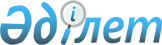 Орал қалалық мәслихатының 2017 жылғы 27 желтоқсандағы № 18-2 "2018-2020 жылдарға арналған кенттердің, ауылдық округтің бюджеттері туралы" шешіміне өзгерістер енгізу туралы
					
			Күшін жойған
			
			
		
					Батыс Қазақстан облысы Орал қалалық мәслихатының 2018 жылғы 28 қыркүйектегі № 25-4 шешімі. Батыс Қазақстан облысының Әділет департаментінде 2018 жылғы 10 қазанда № 5349 болып тіркелді. Күші жойылды - Батыс Қазақстан облысы Орал қалалық мәслихатының 2019 жылғы 28 наурыздағы № 30-6 шешімімен
      Ескерту. Күші жойылды - Батыс Қазақстан облысы Орал қалалық мәслихатының 28.03.2019 № 30-6 шешімімен (алғашқы ресми жарияланған күнінен бастап қолданысқа енгізіледі).
      Қазақстан Республикасының 2008 жылғы 4 желтоқсандағы Бюджет кодексіне, Қазақстан Республикасының 2001 жылғы 23 қаңтардағы "Қазақстан Республикасындағы жергілікті мемлекеттік басқару және өзін-өзі басқару туралы" Заңына сәйкес Орал қалалық мәслихаты ШЕШІМ ҚАБЫЛДАДЫ:
      1. Орал қалалық мәслихатының 2017 жылғы 27 желтоқсандағы №18-2 "2018-2020 жылдарға арналған кенттердің, ауылдық округтің бюджеттері туралы" шешіміне (Нормативтік құқықтық актілерді мемлекеттік тіркеу тізілімінде №5025 тіркелген, 2018 жылғы 11 қаңтарда "Пульс" газетінде жарияланған) мынадай өзгерістер енгізілсін:
      1-тармақ мынадай редакцияда жазылсын:
      "1. 2018-2020 жылдарға арналған Орал қаласының Зачаган кентінің бюджеті тиісінше 1, 2 және 3 қосымшаларға сәйкес, оның ішінде 2018 жылға арналған бюджет келесі көлемде бекітілсін:
      1) кірістер – 564 775 мың теңге:
      салықтық түсімдер – 182 568 мың теңге;
      салықтық емес түсімдер – 165 879 мың теңге;
      негізгі капиталды сатудан түсетін түсімдер – 0 теңге;
      трансферттер түсімдері – 216 328 мың теңге;
      2) шығындар – 564 775 мың теңге;
      3) таза бюджеттік кредиттеу – 0 теңге:
      бюджеттік кредиттер – 0 теңге;
      бюджеттік кредиттерді өтеу – 0 теңге;
      4) қаржы активтерімен операциялар бойынша сальдо – 0 теңге:
      қаржы активтерін сатып алу – 0 теңге;
      мемлекеттің қаржы активтерін сатудан түсетін түсімдер – 0 теңге;
      5) бюджет тапшылығы (профициті) – 0 теңге;
      6) бюджет тапшылығын қаржыландыру (профицитін пайдалану) – 0 теңге:
      қарыздар түсімдері – 0 теңге;
      қарыздарды өтеу – 0 теңге;
      бюджет қаражатының пайдаланылатын қалдықтары – 0 теңге.";
      2-тармақ мынадай редакцияда жазылсын:
      "2. 2018-2020 жылдарға арналған Орал қаласының Круглоозерный кентінің бюджеті тиісінше 4, 5 және 6 қосымшаларға сәйкес, оның ішінде 2018 жылға арналған бюджет келесі көлемде бекітілсін:
      1) кірістер – 135 692 мың теңге:
      салықтық түсімдер – 21 520 мың теңге;
      салықтық емес түсімдер – 16 645 мың теңге;
      негізгі капиталды сатудан түсетін түсімдер – 0 теңге;
      трансферттер түсімдері – 97 527 мың теңге;
      2) шығындар – 135 692 мың теңге;
      3) таза бюджеттік кредиттеу – 0 теңге:
      бюджеттік кредиттер – 0 теңге;
      бюджеттік кредиттерді өтеу – 0 теңге;
      4) қаржы активтерімен операциялар бойынша сальдо – 0 теңге:
      қаржы активтерін сатып алу – 0 теңге;
      мемлекеттің қаржы активтерін сатудан түсетін түсімдер – 0 теңге;
      5) бюджет тапшылығы (профициті) – 0 теңге;
      6) бюджет тапшылығын қаржыландыру (профицитін пайдалану)– 0 теңге:
      қарыздар түсімдері – 0 теңге;
      қарыздарды өтеу – 0 теңге;
      бюджет қаражатының пайдаланылатын қалдықтары – 0 теңге.";
      3-тармақ мынадай редакцияда жазылсын:
      "3. 2018-2020 жылдарға арналған Орал қаласының Желаев ауылдық округінің бюджеті тиісінше 7, 8 және 9 қосымшаларға сәйкес, оның ішінде 2018 жылға арналған бюджет келесі көлемде бекітілсін:
      1) кірістер – 76 247 мың теңге:
      салықтық түсімдер – 10 071 мың теңге;
      салықтық емес түсімдер – 6 471 мың теңге;
      негізгі капиталды сатудан түсетін түсімдер – 0 теңге;
      трансферттер түсімдері – 59 705 мың теңге;
      2) шығындар – 76 247 мың теңге;
      3) таза бюджеттік кредиттеу – 0 теңге:
      бюджеттік кредиттер – 0 теңге;
      бюджеттік кредиттерді өтеу – 0 теңге;
      4) қаржы активтерімен операциялар бойынша сальдо – 0 теңге:
      қаржы активтерін сатып алу – 0 теңге;
      мемлекеттің қаржы активтерін сатудан түсетін түсімдер – 0 теңге;
      5) бюджет тапшылығы (профициті) – 0 теңге;
      6) бюджет тапшылығын қаржыландыру (профицитін пайдалану) – 0 теңге:
      қарыздар түсімдері – 0 теңге;
      қарыздарды өтеу – 0 теңге;
      бюджет қаражатының пайдаланылатын қалдықтары – 0 теңге.";
      көрсетілген шешімнің 1, 4 және 7-қосымшалары осы шешімнің 1, 2 және 3 қосымшаларына сәйкес жаңа редакцияда жазылсын.
      2. Орал қалалық мәслихаты аппаратының басшысы (С.Давлетов) осы шешімнің әділет органдарында мемлекеттік тіркелуін, Қазақстан Республикасы нормативтік құқықтық актілерінің эталондық бақылау банкінде және бұқаралық ақпарат құралдарында оның ресми жариялануын қамтамасыз етсін.
      3. Осы шешім 2018 жылғы 1 қаңтардан бастап қолданысқа енгізіледі. 2018 жылға арналған Зачаган кентінің бюджеті
      мың теңге 2018 жылға арналған Круглоозерный кентінің бюджеті
      мың теңге 2018 жылға арналған Желаев ауылдық округінің бюджеті
      мың теңге
					© 2012. Қазақстан Республикасы Әділет министрлігінің «Қазақстан Республикасының Заңнама және құқықтық ақпарат институты» ШЖҚ РМК
				
      Сессия төрағасының міндетін атқарушы

А.Әубекеров

      Мәслихат хатшысы

А.Әубекеров
Орал қалалық мәслихатының
2018 жылғы 28 қыркүйектегі
№25-4 шешіміне
1-қосымшаОрал қалалық мәслихатының
2017 жылғы 27 желтоқсандағы
№18-2 шешіміне
1-қосымша
Санаты
Санаты
Санаты
Санаты
Санаты
Санаты
Сомасы
Сыныбы
Сыныбы
Сыныбы
Сыныбы
Сыныбы
Сомасы
Iшкi сыныбы
Iшкi сыныбы
Iшкi сыныбы
Iшкi сыныбы
Сомасы
Ерекшелігі
Ерекшелігі
Ерекшелігі
Сомасы
Атауы
Сомасы
1) Кірістер
 564 775
1
Салықтық түсімдер
182 568
01
Табыс салығы
81 086
2
Жеке табыс салығы
81 086
04
Меншікке салынатын салықтар
101 482
1
Мүлікке салынатын салықтар
24 263
3
Жер салығы
11 961
4
Көлік құралдарына салынатын салық
65 258
2
Салықтық емес түсімдер
165 879
01
Мемлекеттік меншіктен түсетін кірістер
2 000
5
Мемлекет меншігіндегі мүлікті жалға беруден түсетін кірістер
2 000
06
Басқа да салықтық емес түсімдер
163 879
1
Басқа да салықтық емес түсімдер
163 879
3
Негізгі капиталды сатудан түсетін түсімдер
0
01
Мемлекеттік мекемелерге бекітілген мемлекеттік мүлікті сату
0
1
Мемлекеттік мекемелерге бекітілген мемлекеттік мүлікті сату
0
4
Трансферттердің түсімдері
216 328
02
Мемлекеттік басқарудың жоғары тұрған органдарынан түсетін трансферттер
216 328
3
Қалалық, аудандық бюджеттен түсетін трансферттер
216 328
Функционалдық топ
Функционалдық топ
Функционалдық топ
Функционалдық топ
Функционалдық топ
Функционалдық топ
Сомасы
Функционалдық кіші топ
Функционалдық кіші топ
Функционалдық кіші топ
Функционалдық кіші топ
Функционалдық кіші топ
Сомасы
Бюджеттік бағдарламалардың әкімшісі
Бюджеттік бағдарламалардың әкімшісі
Бюджеттік бағдарламалардың әкімшісі
Бюджеттік бағдарламалардың әкімшісі
Сомасы
Бюджеттік бағдарлама
Бюджеттік бағдарлама
Бюджеттік бағдарлама
Сомасы
Кіші бағдарлама
Кіші бағдарлама
Сомасы
Атауы
Сомасы
2) Шығындар
 564 775
01
Жалпы сипаттағы мемлекеттік қызметтер
46 428
1
Мемлекеттік басқарудың жалпы функцияларын орындайтын өкiлдi, атқарушы және басқа органдар
46 428
124
Қаладағы ауданның, аудандық маңызы бар қаланың, ауылдың, кенттің, ауылдық округ әкімінің аппараты
46 428
001
Қаладағы аудан, аудандық маңызы бар қаланың, ауыл, кент, ауылдық округ әкімінің қызметін қамтамасыз ету жөніндегі қызметтер
46 428
07
Тұрғын үй-коммуналдық шаруашылық
326 143
3
Елді-мекендерді көркейту
326 143
124
Қаладағы ауданның, аудандық маңызы бар қаланың, ауылдың, кенттің, ауылдық округ әкімінің аппараты
326 143
008
Елді мекендердегі көшелерді жарықтандыру
54 534
009
Елді мекендердің санитариясын қамтамасыз ету
191 048
011
Елді мекендерді абаттандыру және көгалдандыру
80 561
12
Көлік және коммуникация
192 204
1
Автомобиль көлiгi
192 204
124
Қаладағы ауданның, аудандық маңызы бар қаланың, ауылдың, кенттің, ауылдық округ әкімінің аппараты
192 204
013
Аудандық маңызы бар қалаларда, ауылдарда, кенттерде, ауылдық округтерде автомобиль жолдарының жұмыс істеуін қамтамасыз ету
30 000
045
Елді-мекендер көшелеріндегі автомобиль жолдарын күрделі және орташа жөндеу
162 204
15
Трансферттер 
0
1
Трансферттер
0
3) Таза бюджеттік кредиттеу
0
4) Қаржы активтерімен операциялар бойынша сальдо
0
5) Бюджет тапшылығы (профициті)
0
6) Бюджет тапшылығын қаржыландыру (профицитін пайдалану)
0Орал қалалық мәслихатының
2018 жылғы 28 қыркүйектегі
№25-4 шешіміне
2-қосымшаОрал қалалық мәслихатының
2017 жылғы 27 желтоқсандағы
№18-2 шешіміне
4-қосымша
Санаты
Санаты
Санаты
Санаты
Санаты
Санаты
Сомасы
Сыныбы
Сыныбы
Сыныбы
Сыныбы
Сыныбы
Сомасы
Iшкi сыныбы
Iшкi сыныбы
Iшкi сыныбы
Iшкi сыныбы
Сомасы
Ерекшелігі
Ерекшелігі
Ерекшелігі
Сомасы
Атауы
Сомасы
1) Кірістер
 135 692
1
Салықтық түсімдер
21 520
01
Табыс салығы
7 500
2
Жеке табыс салығы
7 500
04
Меншікке салынатын салықтар
14 020
1
Мүлікке салынатын салықтар
1 750
3
Жер салығы
2 550
4
Көлік құралдарына салынатын салық
9 720
2
Салықтық емес түсімдер
16 645
01
Мемлекеттік меншіктен түсетін кірістер
500
5
Мемлекет меншігіндегі мүлікті жалға беруден түсетін кірістер
500
06
Басқа да салықтық емес түсімдер
16 145
1
Басқа да салықтық емес түсімдер
16 145
3
Негізгі капиталды сатудан түсетін түсімдер
0
01
Мемлекеттік мекемелерге бекітілген мемлекеттік мүлікті сату
0
1
Мемлекеттік мекемелерге бекітілген мемлекеттік мүлікті сату
0
4
Трансферттердің түсімдері
97 527
02
Мемлекеттік басқарудың жоғары тұрған органдарынан түсетін трансферттер
97 527
3
Қалалық, аудандық бюджеттен түсетін трансферттер
97 527
Функционалдық топ
Функционалдық топ
Функционалдық топ
Функционалдық топ
Функционалдық топ
Функционалдық топ
Сомасы
Функционалдық кіші топ
Функционалдық кіші топ
Функционалдық кіші топ
Функционалдық кіші топ
Функционалдық кіші топ
Сомасы
Бюджеттік бағдарламалардың әкімшісі
Бюджеттік бағдарламалардың әкімшісі
Бюджеттік бағдарламалардың әкімшісі
Бюджеттік бағдарламалардың әкімшісі
Сомасы
Бюджеттік бағдарлама
Бюджеттік бағдарлама
Бюджеттік бағдарлама
Сомасы
Кіші бағдарлама
Кіші бағдарлама
Сомасы
Атауы
Сомасы
2) Шығындар
 135 692
01
Жалпы сипаттағы мемлекеттік қызметтер
70 171
1
Мемлекеттік басқарудың жалпы функцияларын орындайтын өкiлдi, атқарушы және басқа органдар
70 171
124
Қаладағы ауданның, аудандық маңызы бар қаланың, ауылдың, кенттің, ауылдық округ әкімінің аппараты
70 171
001
Қаладағы аудан, аудандық маңызы бар қаланың, ауыл, кент, ауылдық округ әкімінің қызметін қамтамасыз ету жөніндегі қызметтер
23 261
022
Мемлекеттік органның күрделі шығыстары
46 910
07
Тұрғын үй-коммуналдық шаруашылық
54 989
3
Елді-мекендерді көркейту
54 989
124
Қаладағы ауданның, аудандық маңызы бар қаланың, ауылдың, кенттің, ауылдық округ әкімінің аппараты
54 989
008
Елді мекендердегі көшелерді жарықтандыру
13 513
009
Елді мекендердің санитариясын қамтамасыз ету
30 181
011
Елді мекендерді абаттандыру және көгалдандыру
11 295
12
Көлік және коммуникация
10 532
1
Автомобиль көлiгi
10 532
124
Қаладағы ауданның, аудандық маңызы бар қаланың, ауылдың, кенттің, ауылдық округ әкімінің аппараты
10 532
013
Аудандық маңызы бар қалаларда, ауылдарда, кенттерде, ауылдық округтерде автомобиль жолдарының жұмыс істеуін қамтамасыз ету
10 532
15
Трансферттер
0
1
Трансферттер
0
3) Таза бюджеттік кредиттеу
0
4) Қаржы активтерімен операциялар бойынша сальдо
0
5) Бюджет тапшылығы (профициті)
0
6) Бюджет тапшылығын қаржыландыру (профицитін пайдалану)
0Орал қалалық мәслихатының
2018 жылғы 28 қыркүйектегі 
№25-4 шешіміне
3-қосымшаОрал қалалық мәслихатының
2017 жылғы 27 желтоқсандағы
№18-2 шешіміне
7-қосымша
Санаты
Санаты
Санаты
Санаты
Санаты
Санаты
Сомасы
Сыныбы
Сыныбы
Сыныбы
Сыныбы
Сыныбы
Сомасы
Iшкi сыныбы
Iшкi сыныбы
Iшкi сыныбы
Iшкi сыныбы
Сомасы
Ерекшелігі
Ерекшелігі
Ерекшелігі
Сомасы
Атауы
Сомасы
1) Кірістер
 76 247
1
Салықтық түсімдер
10 071
01
Табыс салығы
4 173
2
Жеке табыс салығы
4 173
04
Меншікке салынатын салықтар
5 898
1
Мүлікке салынатын салықтар
655
3
Жер салығы
642
4
Көлік құралдарына салынатын салық
4 601
2
Салықтық емес түсімдер
6 471
01
Мемлекеттік меншіктен түсетін кірістер
180
5
Мемлекет меншігіндегі мүлікті жалға беруден түсетін кірістер
180
06
Басқа да салықтық емес түсімдер
6 291
1
Басқа да салықтық емес түсімдер
6 291
3
Негізгі капиталды сатудан түсетін түсімдер
0
01
Мемлекеттік мекемелерге бекітілген мемлекеттік мүлікті сату
0
1
Мемлекеттік мекемелерге бекітілген мемлекеттік мүлікті сату
0
4
Трансферттердің түсімдері
59 705
02
Мемлекеттік басқарудың жоғары тұрған органдарынан түсетін трансферттер
59 705
3
Қалалық, аудандық бюджеттен түсетін трансферттер
59 705
Функционалдық топ
Функционалдық топ
Функционалдық топ
Функционалдық топ
Функционалдық топ
Функционалдық топ
Сомасы
Функционалдық кіші топ
Функционалдық кіші топ
Функционалдық кіші топ
Функционалдық кіші топ
Функционалдық кіші топ
Сомасы
Бюджеттік бағдарламалардың әкімшісі
Бюджеттік бағдарламалардың әкімшісі
Бюджеттік бағдарламалардың әкімшісі
Бюджеттік бағдарламалардың әкімшісі
Сомасы
Бюджеттік бағдарлама
Бюджеттік бағдарлама
Бюджеттік бағдарлама
Сомасы
Кіші бағдарлама
Кіші бағдарлама
Сомасы
Атауы
Сомасы
2) Шығындар
 76 247
01
Жалпы сипаттағы мемлекеттік қызметтер
21 047
1
Мемлекеттік басқарудың жалпы функцияларын орындайтын өкiлдi, атқарушы және басқа органдар
21 047
124
Қаладағы ауданның, аудандық маңызы бар қаланың, ауылдың, кенттің, ауылдық округ әкімінің аппараты
21 047
001
Қаладағы аудан, аудандық маңызы бар қаланың, ауыл, кент, ауылдық округ әкімінің қызметін қамтамасыз ету жөніндегі қызметтер
21 047
07
Тұрғын үй-коммуналдық шаруашылық
52 200
3
Елді-мекендерді көркейту
52 200
124
Қаладағы ауданның, аудандық маңызы бар қаланың, ауылдың, кенттің, ауылдық округ әкімінің аппараты
52 200
008
Елді мекендердегі көшелерді жарықтандыру
8 754
009
Елді мекендердің санитариясын қамтамасыз ету
39 889
011
Елді мекендерді абаттандыру және көгалдандыру
3 557
12
Көлік және коммуникация
3 000
1
Автомобиль көлiгi
3 000
124
Қаладағы ауданның, аудандық маңызы бар қаланың, ауылдың, кенттің, ауылдық округ әкімінің аппараты
3 000
013
Аудандық маңызы бар қалаларда, ауылдарда, кенттерде, ауылдық округтерде автомобиль жолдарының жұмыс істеуін қамтамасыз ету
3 000
15
Трансферттер 
0
1
Трансферттер
0
3) Таза бюджеттік кредиттеу
0
4) Қаржы активтерімен операциялар бойынша сальдо
0
5) Бюджет тапшылығы (профициті)
0
6) Бюджет тапшылығын қаржыландыру (профицитін пайдалану)
0